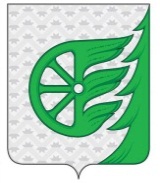 СОВЕТ ДЕПУТАТОВ ГОРОДСКОГО ОКРУГА ГОРОД ШАХУНЬЯНИЖЕГОРОДСКОЙ ОБЛАСТИР Е Ш Е Н И ЕОт 5 июня 2020 года                                                                                                            № 40-1О внесении изменений в решение Совета депутатов городского округа город Шахунья Нижегородской области от 22.02.2019 года № 25-7 «Об утверждении Положения об Управлении по работе с территориями и благоустройству администрации городского округа город Шахунья Нижегородской области в новой редакции»В целях надлежащего исполнения полномочий, возложенных на Управление по работе с территориями и благоустройству администрации городского округа город Шахунья Нижегородской области, Совет депутатов решил:Внести изменения  в решение Совета депутатов городского округа город Шахунья Нижегородской области от 22.02.2019 года № 25-7 «Об утверждении Положения об Управлении по работе с территориями и благоустройству администрации городского округа город Шахунья Нижегородской области в новой редакции», изложив пункт 1.14 Положение  об Управлении по работе с территориями и благоустройству администрации городского округа город Шахунья Нижегородской области в новой редакции:«1.14. Управлению подведомственны Вахтанский территориальный отдел администрации городского округа города Шахунья Нижегородской области, Сявский территориальный отдел администрации городского округа города Шахунья Нижегородской области, Муниципальное бюджетное учреждение «Благоустройство».Настоящее решение вступает в силу со дня принятия.Опубликовать настоящее решение посредством размещения на официальном сайте администрации городского округа Шахунья Нижегородской области.И.о. главы местного самоуправления                                                                               А.Д.Серовгородского округа город Шахунья